4th INTERNATIONAL CONFERENCE ON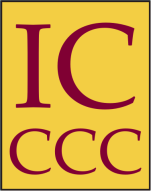 CONTENTS, COMPUTING & COMMUNICATION20th & 21st Oct 2023Organized byMatoshri College of Engineering & Research Centre, Nashik, Maharashtra, (India)REGISTRATION FORMPaper ID: _________________________________ Track: _____________________________________ Paper Title: __________________________________________________________________________ Name: ________________________________________________________________________________ Designation: ____________________________Organization: __________________________________________________________________________ Address: ______________________________________________________________________________ Phone/Mobile: ______________________________________Fax: ______________________________ E-mail ID: ________________________________________________ Participant Category-   Research Scholar/Students                      Academician                                                               Others Registration Details: Payment Mode: NEFT/RTGS   NEFT/RTGS: Amount: ……………………………… Transaction ID: ………………………. Name of Bank: ……………………….. IFSC Code: ………………………….. Dated: ………………………................ Signature of the Applicant: ____________________________ Date: _____________________ Place: _______________________